Задача 4.9., необходимо решить пункт а) линейная и г) логарифмическая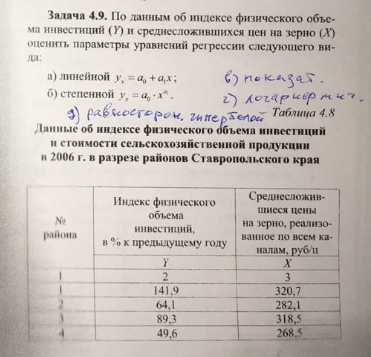 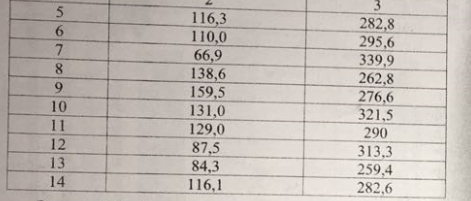 Задача 4.14.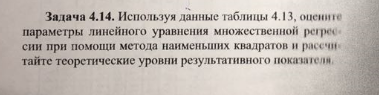 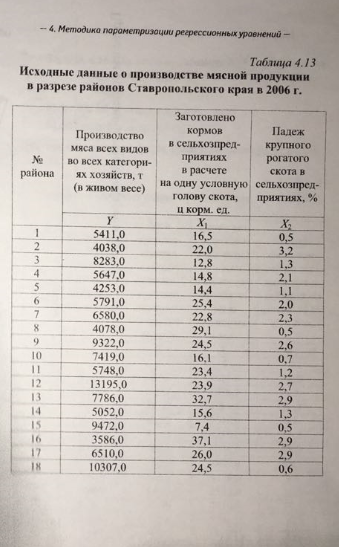 